Тема: Эргономика в обустройстве жилых помещений (продолжение 3) Для соблюдения гигиены и поддержания здоровья служат ванные комнаты и санузлы. Планировка санузлов должна учитывать потребности как семьи в целом, так и ее членов. Если условия позволяют, то можно сделать более свободную планировку или 2 раздельных санузла.Расположение санузла всегда обусловлено близостью к коммуникациям, ведь именно оттуда идет разводка ГВС/ХВС и канализации под всё сантехническое оборудованиеЧаще всего санузел ориентирован на север, имеет естественное освещение или вентиляцию. Так как эта комната относится к особо влажным помещениям, следует предусмотреть соответствующие мероприятия по гидроизоляции. В следствии повышенной влажности и образования конденсата поверхности сантехприборов должны легко очищаться. Звукоизоляция должна соответствовать требованиям и звуки в соседних комнатах не должны превышать 35 DB. Полы должны быть не скользкими.Вот основные размеры, которые следует учитывать при планировке санузла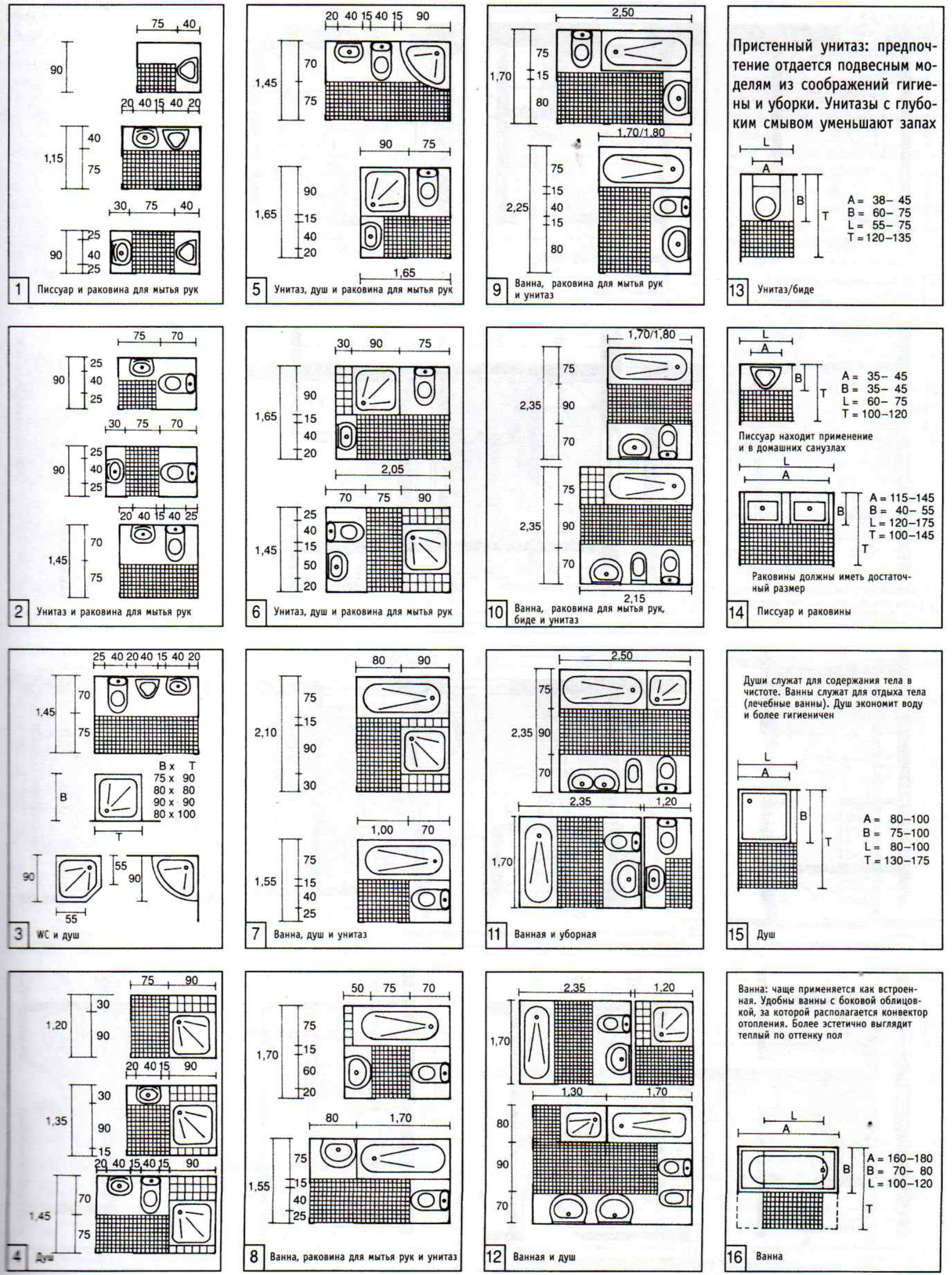 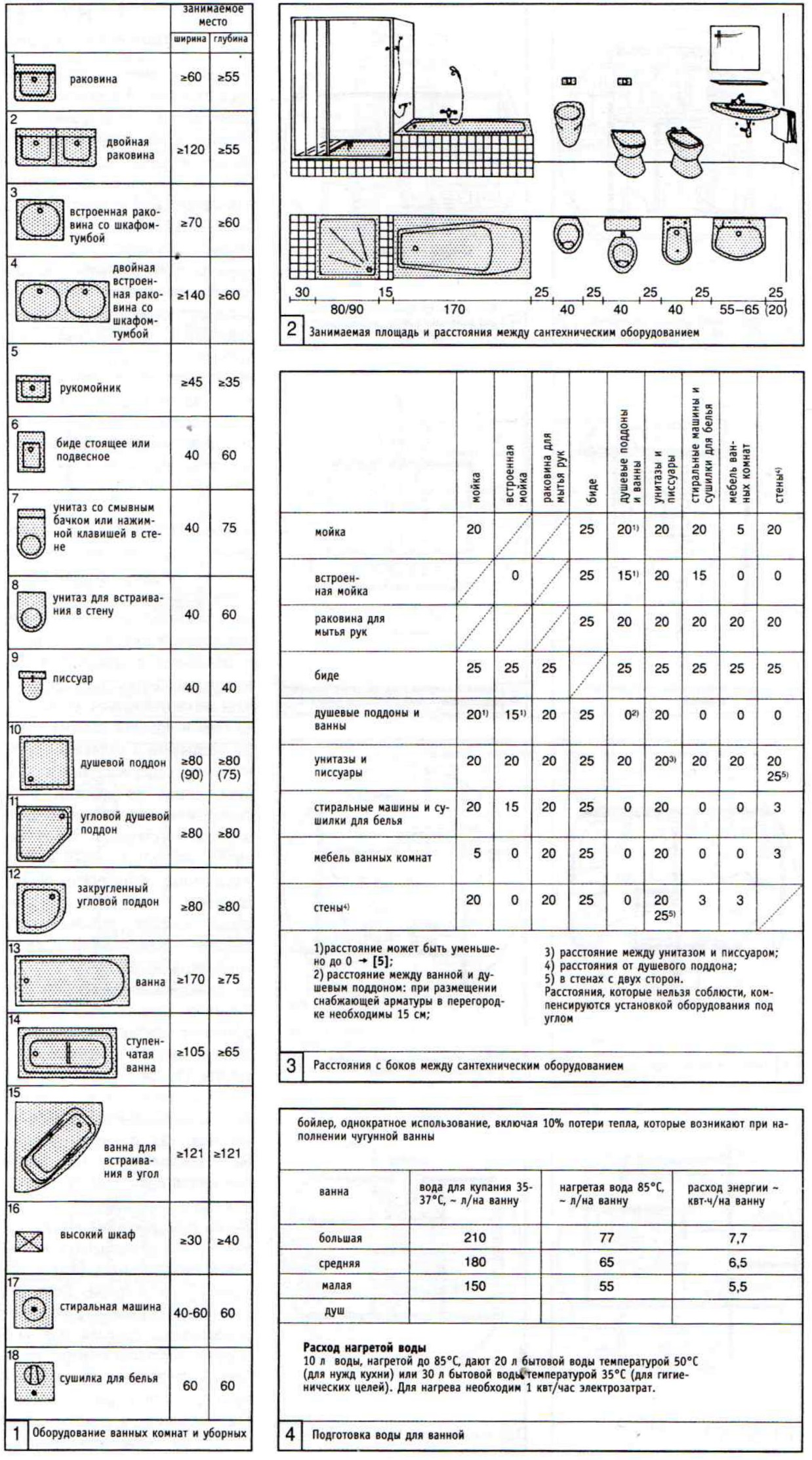 